План работы МО классных руководителей 2017-2018 учебный год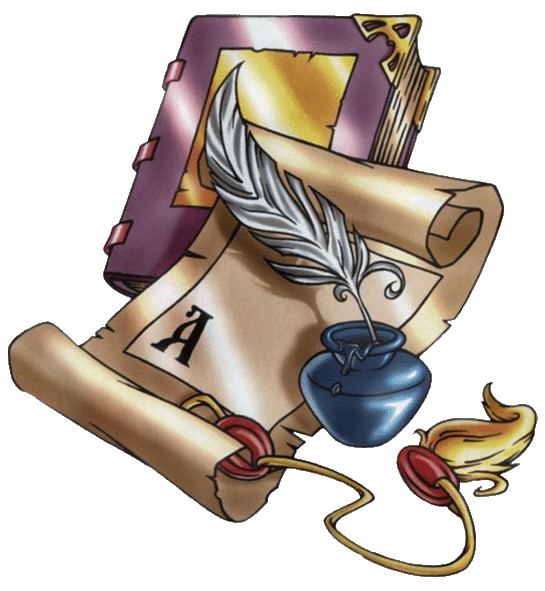 Тема:  ««Современные  образовательные технологии и методики  в воспитательной системе классного руководителя в условиях  реализации ФГОС второго поколения» Совершенствование форм и методов воспитания через повышение мастерства классного руководителя»Цель:  Повышение профессионального мастерства классных руководителей, обобщение и распространение их педагогического опыта.Задачи:Оказание методической помощи классному руководителю в совершенствовании форм и методов организации воспитательной работы в условиях реализации ФГОС и новых педагогических технологий.Изучение и обобщение интересного опыта работы классного руководителя.Повышение нормативно-правового уровня подготовки классных руководителей.Развитие информационной культуры педагогов и использование информационных технологий в воспитательной работе.5. Организация деятельности классного руководителя с учетом индивидуальных особенностей учащихся.Приоритетные направления методической работы:1. Повышение теоретического, методического уровня подготовки классных руководителей по вопросам психологии и педагогики воспитательной работы.2. Информирование о нормативно-правовой базе, регулирующей работу классных руководителей в рамках приоритетного национального проекта «Образование».3. Обобщение, систематизация и распространение передового педагогического опыта.4. Вооружение классных руководителей современными воспитательными технологиями и знаниями современных форм и методов работыФункции МО классных руководителейМетодическая функция:-Создание портфолио классного руководителя                             в течение года диагностический материал;протоколы родительских собраний;методические материалы;банк воспитательных мероприятий;-Участие в конкурсах профессионального мастерства                 в течение года-Участие в конкурсе методических разработок                             в течение года-Мониторинг деятельности классных руководителей,            1 раз в полугодиеуровня воспитанности обучающихся.Организационно-координационная функция:Совместная деятельность классного руководителя с психологической службой,  библиотекой и предметными МО по изучению развития личности в классном коллективе                                                                      в течение годаФункция планирования и анализа:Планирование с помощью организационно-деятельностной игры;Самоанализ компонентов в воспитательной деятельности;Самоанализ  работы классного руководителя согласно должностным обязанностям.Инновационная функция:Включение информационных технологий в воспитательный процесс;Применение технологии «Открытое пространство»;Публикация в СМИ, пополнение школьного сайта.Формы методической работы:семинары;консультации;документация по воспитательной работе;организация работы с родителями;тематические педсоветы;ученическое самоуправление в классе;классный час- это……;мастер-классы.Функциональные обязанности классного руководителя.В процессе организации воспитательной работы  в классе классный руководитель осуществляет следующие функции:-     изучение  личности учащихся;- анализ координации и коррекции образовательного процесса и взаимоотношений в классе (учащихся между собой  в классе  и с учащимися других классов, учащихся и учителей…);-   организация планирования, подготовки, проведения и подведения итогов периодов жизнедеятельности классного коллектива и классных мероприятий: классных часов, минут информации и общения, КТД, огоньков, конкурсов и т.д. ;      - социальная защита учащихся (совместно с социальным педагогом);- работа с родителями учащихся; -педагогическое обеспечение деятельности ученического самоуправления в классе;- организация, ведение классного журнала и дневников учащихся осуществляется свои функции,  классное руководство.В начале учебного года: составляет список класса и оформляет классный журнал;изучает условия семейного воспитания;уточняет или составляет социальный портрет класса и сдает его социальному педагогу;собирает полную информацию об участии учащихся класса в конкурсах;проводит работу по вовлечению учащихся в разнообразную деятельность (объединение УДО, в целях развития их способностей);организует коллективное планирование;составляет план воспитательной работы класса, согласовывает его с руководителем МО классных руководителей и сдает на утверждение заместителю директора по ВР.  Ежедневно:отмечает в классном журнале отсутствующих учащихся;осуществляет педагогическую помощь активу класса;осуществляет контроль за внешним видом учащихся и наличием у  них сменной обуви;осуществляет контроль за дежурством по классу.   Еженедельно:проверяет дневники учащихся;осуществляет контроль за ведением классного журнала учителями-предметниками;проводит классный час.  Ежемесячно:организует коллектив класса на участие в школьных делах;помогает активу организовывать подведение итогов жизнедеятельности классных коллективов;проводит занятия по ПДД и плановый инструктаж по ТБ;дежурит на общешкольных вечерах;контролирует участие в кружках, секциях, клубах, других  объединениях учащихся своего класса, требующих особой педагогической заботы.  В течение четверти:организует выполнение рекомендаций медицинских работников по охране здоровья учащихся;помогает активу в организации жизнедеятельности класса (планирование, организация дел, коллективный анализ);организовывает дежурство класса (по графику) по школе;оперативно информирует социального педагога, заместителя директора по ВР или директора школы  о девиантном поведении учащихся, о случаях грубого нарушения учащихся класса устава школы;проводит родительское собрание;организует работу родительского комитета класса;посещает МО классных руководителей, семинары, совещания по вопросам воспитательной  работы.В конце четверти:организует подведение итогов учебы учащихся и жизнедеятельности класса в прошедшей четверти;сдает заместителю  директора по учебно-воспитательной работе отчет об успеваемости класса и оформленный классный журнал.       Во время каникул:участвует в работе МО классных руководителей;совместно с  ученическим активом, родителями организует каникулярные мероприятия своего класса.В конце учебного года:организовывает подведение итогов жизнедеятельности класса в учебном году;проводит педагогический анализ учебно-воспитательного процесса в классе и сдает его заместителю директора по воспитательной  работе;организует ремонт классного помещения;получает от родителей учащихся данные о летнем отдыхе детей.Список членов МО классных руководителей2017-2018 учебный годТемы  по самообразованию классных руководителейна 2017-2018 учебный годМетодическая неделя классных руководителей.Примерный план работы. Срок проведение методической  недели классных руководителей: с 13 по 21 ноября. Цель  - повышение профессионального мастерства и престижа работы классных руководителей, выявление талантливых педагогов.Девиз методической недели классных руководителей: "Классное руководство - это не обязанность, а бесконечное творчество»Календарно-тематический планработы  методического объединения классных руководителей1-9 классов на  2016 – 2017 учебный год№ п/пФамилия, имя, отчество классного руководителяКласс1Светлова О. А.12Звягинцева Н. В.23Власенко Л. Н.34Алиева З. Р.4а5Асевова Н. Н.4б6Ажбикирова А. С.57Дьяченко О. Ю.68Изотова В. А.79Магомедова М. Х.810Гаджиева П. М.911Цепа Н. Я.10КлассТема срок.Ф.И.О. классного руководителя1, 3Развитие интеллектуальных и личностных качеств обучающихся на основе игровых технологий. Светлова О. А. Власенко Л. Н.2Личностно – ориентированный подход к воспитанию. (2017-2019 уч. год)Звягинцева Н. В.6, 10Воспитание творческой направленности личности школьников в условиях коллективной деятельности (2017-2019 уч.год)Цепа Н. Я.Дьяченко О. Ю.4а, 4бФормирование позитивной мотивации на здоровый образ жизни у младших школьников (2017-2019 уч. год) Асевова Н. Н. Алиева З. Р.5,7Использование игровых технологий, как средства сплачения коллектива. (2017-2019 уч. год)Ажбикирова А. С.Изотова В. А.8,9Самовоспитание школьников (2017-2019 уч. год)Магомедова М. Х.Гаджиева П. М.№Срок проведенияМероприятиеУчастники113.11.2017Открытие методической недели классных руководителей. Смотр-конкурс: «Мой класс – мои дети»Классные руководителиАдминистрация школы214. 11.2017Смотр: «Самый лучший классный уголок»Смотр: «Мое портфолио»Классные руководителиАдминистрация школы315.11.2017Открытые классные часы. (Темы согласно списку)6-10 классКлассные руководителиАдминистрация школы416.11.2017Круглый столВыпускник современной школы. Каков он?Заседание МО классных руководителейКлассные руководителиАдминистрация школы517.11.2017Открытые классные часы. (Темы согласно списку)1-4 классКлассные руководителиАдминистрация школы620.11.2017Самообразование в системе средств совершенствования мастерства классных руководителей.Презентация классных руководителей по темам самообразованияКлассные руководителиАдминистрация школы721.11.2017Итоги методической недели классных руководителей.Классные руководителиСрокиФорма проведенияТемыРезультатыОтветственныйсентябрьЗаседание МОТема: «Использование современных педагогических технологий в процессе воспитательной работы».1.Утверждение плана работы МО на 2017-2018 учебный год.2.Обзор новейшей методической литературы.3.Составление графика открытых классных мероприятий.1.Оформление в протоколе заседаний МО.2.Подготовка материалов выступлений классных руководителей на МО, планов воспитательной работы в классах.Цепа Н. Я.Дьяченко О. Ю,ноябрьСеминар МОТема: «Роль классного руководителя в становлении классного коллектива и его влияние на формирование личности каждого ученика».1. Создание методической копилки классного руководителя, обмен опытом.3. Формирование благоприятного социального психологического климата в классном коллективе учащихся и родителей.1.Обобщение опыта классных руководителей.2. Рекомендации для классных руководителей.Цепа Н. Я.Дьяченко О. Ю,январьСеминар МОТема: «Воспитательные технологии. Проектная деятельность в работе классного руководителя».1. Теоретические основы проектирования.2. Проект как механизм изменения практики воспитания в школе.3. Организация работы классных коллективов по реализации проектов социальной направленности.1.Обобщение опыта классных руководителей.2. Рекомендации для классных руководителей.Цепа Н. Я.Дьяченко О. Ю,Классные руководители 1-10 классовмартЗаседание МОТема: «Профилактика девиантного поведения»1. Причины и профилактика девиантного поведения в детской среде.2. Профилактика и разрешение конфликтных ситуаций.3. Обобщение опыта классных руководителей.4. Отчёт о работе с обучающимися «группы риска»1.Отчет классных руководителей о проделанной работе, письменный отчет, фотоматериалы, диаграммы, таблицы и т.п. (по выбору)2.Обобщение опыта классных руководителей.3. Рекомендации для классных руководителей.Цепа Н. Я.Дьяченко О. Ю,.Классные руководители 1-10 классов.Социальный педагог Гаджиева П. М.майЗаседание МОТема: Итоговое заседание1.Анализ ВР. Анализ деятельности классных руководителей.2.Реализация планов воспитательной работы.3. Планирование работы по организации летнего отдыха и эффективного оздоровления обучающихся в каникулярный период. 4. Составление перспективного плана работы МО классных руководителей на новый учебный год.1.Оформление в протоколе заседаний МО.Цепа Н. Я.Дьяченко О. Ю,